Информация налоговой службы - октябрь 2018 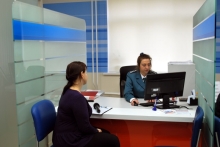 Рассылка налоговых уведомлений за 2017 год продолжаетсяЖители Кировской области закончили получать сводные налоговые уведомления на уплату имущественных налогов за 2017 год – налог на имущество физических лиц, транспортный и земельный налоги.Как и в предыдущие годы массовую печать и рассылку налоговых уведомлений для жителей нашего региона осуществляет централизованно ФКУ «Налог-Сервис» в г. Нижним Новгороде через отделения Почты России.Пользователи сервиса «Личный кабинет налогоплательщика для физических лиц» получат налоговые уведомления только в электронном виде.Срок уплаты имущественных налогов за 2017 год - не позднее 3 декабря 2018 года.Налоговое уведомление содержит в себе расчет налогов на недвижимое имущество, земельные участки и транспортные средства. В текущем году некоторые граждане получат налоговые уведомления, в которых будет добавлен расчет налога на доходы физических лиц, не удержанный налоговым агентом в 2016 и 2017 годах. Теперь, если налоговый агент (организация или индивидуальный предприниматель) сообщил о невозможности удержать налог, представив в инспекцию сведения по форме 2-НДФЛ на конкретное физическое лицо, НДФЛ для оплаты рассчитывают налоговые органы и указывают его в налоговом уведомлении.Для удобства налогоплательщиков, ФНС России разработало промо-страницу «Налоговое уведомление 2018». С помощью данной страницы, каждый налогоплательщик может получить ответы на любые вопросы, касающиеся налоговых уведомлений без звонка или личного визита в налоговую инспекцию.При наличии имущества у ребенка необходимо уплачивать налогНесовершеннолетние граждане, имеющие в собственности имущество, признаваемое объектом налогообложения, являются плательщиками налога на имущество вне зависимости от их возраста, имущественного положения и иных критериев, а также независимо от того, эксплуатируется ли ими это имущество (ст. 400 Налогового кодекса РФ – далее НК РФ). Таким имуществом признаются: жилые дома, жилые помещения (квартиры, комнаты), гаражи, машино-места, объекты незавершенного строительства, иные строения, здания, помещения и сооружения (ст. 401 НК РФ). Сведения об имуществе и его владельце налоговые органы получают от Росреестра и его территориальных органов.Родители (усыновители, опекуны, попечители) как законные представители несовершеннолетних детей, имеющих в собственности имущество, подлежащее налогообложению, осуществляют правомочия по управлению данным имуществом, в том числе исполняют обязанности по уплате налогов (ст. 26, п. 2 ст. 27 НК РФ; ст. ст. 26, 28, 32, 33 ГК РФ).Таким образом, уплачивать налог на имущество физических лиц в отношении имущества, принадлежащего несовершеннолетним детям, должны его родители, усыновители или опекуны.Для получения льготы законный представитель несовершеннолетнего гражданина должен представить документы, подтверждающие право на льготу, и заявление на предоставление льготы в инспекцию по своему выбору (п. 6 ст. 407 НК РФ). Уточнить ставки и льготы по имущественным налогам можно в режиме онлайнЖители Кировской области закончили получать сводные налоговые уведомления по транспортному и земельному налогам, а также по налогу на имущество физических лиц за 2017 год, уплату по которым необходимо произвести не позднее 3 декабря 2018 года.Ответить на возникнувшие вопросы о ставках начисленных налогов и льготах по ним, поможет Интернет-сервис ФНС России «Справочная информация о ставках и льготах по имущественным налогам».Ставки имущественных налогов и льготы, предоставляемые отдельным категориям граждан, устанавливаются региональными (для транспортного налога) и местными (для земельного и налога на имущество) нормативно-правовыми актами. Чтобы найти интересующие сведения в сервисе «Справочная информация о ставках и льготах по имущественным налогам», необходимо выбрать вид налога, налоговый период (год), субъект Российской Федерации, а также муниципалитет, в котором находится земельный участок, или недвижимое имущество. С установленными соответствующим нормативным документом ставками и льготами можно ознакомиться, нажав ссылку «Найти». Здесь же представлены данные о льготах, установленных федеральными законами.        Для получения информации о ставках и льготах по транспортному налогу муниципалитет выбирать не нужно: поскольку налог региональный достаточно указать только субъект Российской Федерации. Интернет-сервис «Справочная информация о ставках и льготах по имущественным налогам», разработанный ФНС России в целях совершенствования администрирования имущественных налогов, позволяет налогоплательщикам сэкономить время и самостоятельно уточнить необходимую информацию, не обращаясь в налоговую инспекцию.Получить консультации об онлайн-кассах можно на открытых классах в инспекцииВторой этап перехода на новый порядок применения контрольно-кассовой техники (далее – ККТ), в рамках которого на использование техники по новым правилам перешло уже большинство субъектов бизнеса, финишировал 1 июля этого года. С этого времени к пользователям онлайн - касс присоединились организации и имеющие наемных работников индивидуальные предприниматели, применяющие ЕНВД и патент в сфере торговли, а также оказывающие услуги общепита и занимающиеся вендингом.Для остальных налогоплательщиков переход на новый порядок применения ККТ продлен до 1 июля 2019 года.Индивидуальные предприниматели на ЕНВД и патенте, своевременно зарегистрировавшие ККТ, могут компенсировать свои затраты, воспользовавшись правом на получение налогового вычета в сумме до 18 тысяч рублей за каждую приобретенную единицу техники. Причем законодательство (Федеральный закон от 27.11.2017 № 349-ФЗ) разрешает вернуть деньги не только за покупку самого кассового аппарата, но и расходы на программное обеспечение и услуги по установке ККТОтветы на все вопросы, связанные с регистрацией, применением новой кассовой техники и предоставлением налогового вычета, по-прежнему можно узнать в открытых классах по информированию о новом порядке перехода на ККТ, которые продолжают работать в Межрайонной ИФНС России № 5 по Кировской области. Они проводятся каждый понедельник с 09.00 до 10.00.Консультацию также можно получить по телефону «горячей линии»: 8 (83367) 2-20-98, вся необходимая информация размещена и на сайте ФНС России в разделе «Новый порядок применения ККТ». Изменился порядок постановки на учет физических лицФедеральным законом от 29.07.2018 № 232-ФЗ «О внесении изменений в часть первую Налогового кодекса Российской Федерации в связи с совершенствованием налогового администрирования» в пункт 7 статьи 83 Налогового кодекса РФ внесены поправки, позволяющие физическому лицу, не имеющему на территории Российской Федерации места жительства (места пребывания), принадлежащих ему недвижимого имущества и (или) транспортных средств, подать заявление о постановке на учет в любой налоговый орган по своему выбору.Изменения вступили в силу с 30 августа 2018 года. Заявление о постановке на учет в налоговом органе (форма № 2-2-Учет) заполняется на бумажном носителе и представляется в любой налоговый орган по своему выбору лично либо через представителя или по почте.Письмом ФНС России от 29.08.2018 № ГД-4-14/16699@ направлена рекомендуемая форма Заявления физического лица о постановке на учет в налоговом органе по форме № 2-2-Учет и порядок ее заполнения. Рекомендуемая форма заявления заполняется с учетом следующих особенностей:- в поле «Адрес в Российской Федерации», состоящем из одного знакоместа, проставляется цифра «2» - отсутствует место жительства (место пребывания - при отсутствии места жительства) и адрес не заполняется;- если Свидетельство о постановке на учет физического лица в налоговом органе (далее - Свидетельство) требуется выдать заявителю при личном посещении налогового органа, страница 003 Заявления не заполняется;- если Свидетельство требуется направить заявителю по почте, не зависимо от способа подачи Заявления в налоговый орган (при личном посещении или по почте), на странице 003 Заявления заполняется только показатель «Адрес для взаимодействия с физическим лицом, проживающим не по адресу места жительства (места пребывания), если заявление направлено по почте». При этом в качестве адреса для взаимодействия должен быть указан адрес в Российской Федерации.В случае невозможности обеспечения выдачи (направления) налоговым органом Свидетельства заявителю в связи с отсутствием в Заявлении адреса для взаимодействия или указания адреса за пределами Российской Федерации, присвоенный ИНН заявитель может узнать с помощью Интернет – сервиса «Узнай ИНН» на сайте ФНС России.Фиксированные платежи по страховым взносам за 2018 год необходимо уплатить до 31 декабряИндивидуальные предприниматели, а также иные лица, занимающиеся частной практикой, должны заплатить страховые взносы в фиксированном размере за 2018 год не позднее 31 декабря текущего года. Однако, уплачивать эти суммы можно в течение текущего года, не дожидаясь окончания года.Исчисление суммы страховых взносов, подлежащих уплате за 2018 год плательщиками (индивидуальными предпринимателями, адвокатами, медиаторами, нотариусами, занимающимися частной практикой, арбитражными управляющими, оценщиками, патентными поверенными и иными лицами, занимающимися в установленном законодательством РФ порядке частной практикой), производится самостоятельно в соответствии со статьей 430 Налогового Кодекса РФ.Сумма уплаты страховых взносов на обязательное пенсионное страхование зависит от размера дохода. Если доход не превышает 300 тысяч рублей, то размер фиксированного платежа на обязательное пенсионное страхование составляет 26545 рублей. Годовая сумма страховых взносов на обязательное медицинское страхование составляет 5840 рублей.В  случае,  если  величина  дохода от предпринимательской деятельности за 2018 год превысит 300 000 рублей,  плательщикам  необходимо будет дополнительно исчислить и уплатить страховые взносы на обязательное пенсионное страхование в размере 1% от суммы дохода, превышающего  300  000 рублей за расчетный период. Уплата  страховых взносов должна быть произведена в срок до 01.07.2019 года.В случае, если плательщики начинают или прекращают предпринимательскую либо иную профессиональную деятельность в течение расчетного периода, размер страховых взносов, подлежащих уплате им за этот расчетный период, определяется пропорционально количеству календарных месяцев начиная с календарного месяца начала (окончания) деятельности. За неполный месяц деятельности размер страховых взносов определяется пропорционально количеству календарных дней этого месяца.Напоминаем, что уплата страховых взносов плательщиками осуществляется независимо от возраста, вида деятельности и факта получения от предпринимательской деятельности доходов в конкретном расчетном периоде.	За непредставление расчета по страховым взносам будут приостанавливаться операции по счетамНалоговым кодексом РФ предусмотрена обязанность плательщиков страховых взносов, производящих выплаты и иные вознаграждения физическим лицам, представлять в установленном порядке расчет не позднее 30-го числа месяца, следующего за расчетным (отчетным) периодом.При этом, в случае отсутствия у плательщика страховых взносов выплат в пользу физических лиц в течение того или иного расчетного (отчетного) периода плательщик обязан представить в установленный срок в налоговый орган расчет по страховым взносам с нулевыми показателями.На текущий момент за несвоевременное представление расчета по страховым взносам Налоговым кодексом РФ предусмотрен штраф в размере 5 процентов неуплаченной в установленный законодательством срок суммы страховых взносов, подлежащей уплате (доплате) на основании расчета по страховым взносам, за каждый полный или неполный месяц со дня, установленного для ее представления, но не более 30 процентов указанной суммы и не менее 1 000 рублей.С 30 августа 2018 года ужесточается ответственность плательщиков за непредставление расчетов по страховым взносам в налоговые органы. В случае непредставления расчетов в течение 10 дней по истечении установленного законодательством срока, налоговая служба будет вправе приостановить у данных плательщиков операции по счетам в банках и электронные денежные переводы. Такие нормы содержит подписанный и опубликованный Федеральный закон от 29.07.2018 № 232-ФЗ.  	Принят новый порядок оформления дополнительных мероприятий налогового контроляС 3 сентября 2018 года вступили в силу изменения в порядок проведения мероприятий налогового контроля.В частности, по итогам дополнительных мероприятий налогового контроля налоговый орган будет обязан оформить дополнение к акту налоговой проверки (пункт 6.1 статьи 101 Налогового Кодекса РФ). В настоящее время никакого единого документа, завершающего дополнительные мероприятия, налоговые органы не составляют.Должностные лица, проводившие дополнительные мероприятия налогового контроля, должны будут вручить дополнение к акту налогоплательщику в течение пяти рабочих дней со дня, когда оформлено это дополнение. К нему должны быть приложены материалы, полученные при дополнительных мероприятиях.Письменные возражения по такому дополнению к акту налоговой проверки в целом или по его отдельным положениям можно будет представить в течение 15 рабочих дней с момента его получения.Новые правила будут действовать для проверок, завершенных после 3 сентября 2018 года.Изменения предусмотрены Федеральным законом от 03.08.2018 № 302-ФЗ.Новая форма декларации по ЕНВД позволяет  получить налоговый вычет по приобретению ККТФНС РОССИИ ОПУБЛИКОВАЛа РЕКОМЕНДУЕМУЮ ФОРМУ НАЛОГОВОЙ ДЕКЛАРАЦИИ ПО ЕНВД. ОНА УЧИТЫВАЕТ ВОЗМОЖНОСТЬ ПРИМЕНЕНИЯ НАЛОГОВОГО ВЫЧЕТА НА ПОКУПКУ ОНЛАЙН-КАССЫ ИНДИВИДУАЛЬНЫМИ ПРЕДПРИНИМАТЕЛЯМИ. ФОРМА ДЕКЛАРАЦИИ ПРИВЕДЕНА В ПИСЬМЕ ФНС РОССИИ ОТ 25.07.18 № СД-4-3/14369@.Новая форма налоговой декларации утверждена приказом ФНС России от 26.06.2018 № ММВ-7-3/414@. В настоящее время документ находится на регистрации в Минюсте России.Теперь в состав декларации включен раздел 4 «Расчет суммы расходов по приобретению контрольно-кассовой техники, уменьшающей сумму единого налога на вмененный доход за налоговый период», в котором указываются реквизиты по каждой единице контрольно-кассовой технике, а также сумма расходов на её приобретение.Кроме того, раздел 3 «Расчет суммы единого налога на вмененный доход за налоговый период» дополнен строкой 040 – сумма расходов по приобретению контрольно-кассовой техники, уменьшающая сумму налога на вмененный доход, подлежащую уплате в бюджет за налоговый период.Напомним, что действующая редакция пункта 2.2 статьи 346.32 Налогового кодекса РФ предусматривает возможность индивидуальным предпринимателям, уплачивающим ЕНВД, уменьшить сумму единого налога на сумму расходов по приобретению контрольно-кассовой техники. При этом, законодательство дает право получить налоговый вычет на приобретение контрольно-кассовой техники в сумме, не превышающей 18 000 рублей на каждую единицу ККТ, при условии её регистрации в налоговых органах с 1 февраля 2017 года до 1 июля 2019 года.Декларации по итогам налогового периода представляются налогоплательщиками в налоговые органы не позднее 20-го числа первого месяца следующего налогового периода. В целях реализации права налогоплательщиков на уменьшение суммы единого налога на сумму расходов по приобретению ККТ и до вступления в силу приказа, ФНС России рекомендует использовать новую форму налоговой декларации, начиная со сдачи налоговой отчетности за налоговый период – 3 квартал 2018 года.Уточненные налоговые декларации налогоплательщикам надлежит представлять по той форме, по которой были представлены первоначальные декларации. Как ИП рассчитать предельную сумму страховых взносов «за себя»: разъяснения ФНС РоссииПоложениями пункта 1 статьи 430 Налогового кодекса РФ определено, что плательщики страховых взносов, не производящие выплаты и иные вознаграждения физическим лицам (далее - плательщики) уплачивают, в частности, страховые взносы на обязательное пенсионное страхование в фиксированном размере.В случае, если величина дохода плательщика за расчетный период превышает 300 000 рублей, плательщиками так же уплачиваются страховые взносы на обязательное пенсионное страхование в размере 1% от суммы дохода, превышающей 300 000 рублей.При этом размер страховых взносов на обязательное пенсионное страхование за расчетный период не может превышать восьмикратного фиксированного размера страховых взносов на обязательное пенсионное страхование.Таким образом, предельная величина страховых взносов на обязательное пенсионное страхование в размере 1% от суммы дохода, превышающей 300 000 рублей, определяется как разница между восьмикратным фиксированным размером страховых взносов и фиксированным размером страховых взносов, исчисленным плательщику за расчетный период. Таким образом, максимальный размер 1% взноса с суммы превышения за 2018 год составляет 185 815 рублей (212 360 рублей – 26 545 рублей).Данные разъяснения приведены ФНС России в письме от 25.07.18 № БС-4-11/14364@.Теперь для входа в личный кабинет налогоплательщика можно использовать отпечаток пальцаФедеральная налоговая служба внедрила технологию идентификации пользователей по отпечатку пальца или сканированию лица для входа в мобильное приложение «Личный кабинет налогоплательщика для физических лиц».Теперь для разблокировки приложения достаточно приложить палец к сканеру или навести камеру смартфона на лицо. Технология доступна для устройств на платформе iOS и Android.Идентификация пользователя по лицу или отпечатку пальца – не только удобный способ входа в мобильное приложение и новый шаг в сфере обслуживания налогоплательщиков. Современные технологии обеспечивают высокий уровень защиты налоговой информации пользователей.Мобильное приложение «Личный кабинет налогоплательщика для физических лиц» можно скачать в Google Play и App Store.Напомним, «Личный кабинет» позволяет налогоплательщику дистанционно осуществлять широкий спектр действий без личного визита в инспекцию: получать актуальную информацию об объектах имущества и транспортных средствах, контролировать состояние расчетов с бюджетом, осуществлять юридически значимый документооборот с налоговым органом, в том числе подавать декларацию о доходах 3-НДФЛ и такие документы, как заявление на зачет или возврат переплаты, заявление на предоставление налоговой льготы и другие документы.Для подключения к электронному сервису «Личный кабинет налогоплательщика для физических лиц» можно обратиться с заявлением в любой налоговый орган по своему выбору с документом, удостоверяющим личность.Стандартный вычет на третьего ребенка не зависит от возраста старших детей Межрайонная ИФНС России N 5 по Кировской области напоминает. В соответствии с подпунктом 4 пункта 1 статьи 218 Налогового кодекса РФ (далее – Кодекс) при определении размера налоговой базы в соответствии с пунктом 3 статьи 210 Кодекса налогоплательщик (родитель, супруг (супруга) родителя, усыновитель, опекун, попечитель, приемный родитель, супруг (супруга) приемного родителя), на обеспечении которого находится ребенок, имеет право на получение стандартного налогового вычета за каждый месяц налогового периода в следующих размерах:1 400 рублей - на первого ребенка;1 400 рублей - на второго ребенка;3 000 рублей - на третьего и каждого последующего ребенка;12 000 (6 000) рублей - на каждого ребенка в случае, если ребенок в возрасте до 18 лет является ребенком-инвалидом, или учащегося очной формы обучения, аспиранта, ординатора, интерна, студента в возрасте до 24 лет, если он является инвалидом I или II группы.Абзацем одиннадцатым подпункта 4 пункта 1 статьи 218 Кодекса установлено, что стандартный налоговый вычет производится на каждого ребенка в возрасте до 18 лет, а также на каждого учащегося очной формы обучения, аспиранта, ординатора, интерна, студента, курсанта в возрасте до 24 лет.Таким образом, при определении применяемого размера стандартного налогового вычета учитывается общее количество детей, включая детей, достигших возраста, после которого родители утрачивают право на получение стандартного налогового вычета. В случае если ребенок в семье является третьим, стандартный налоговый вычет предоставляется в размере 3 000 рублей за каждый месяц налогового периода.При этом на основании абзаца шестнадцатого подпункта 4 пункта 1 статьи 218 Кодекса стандартный налоговый вычет действует до месяца, в котором доход налогоплательщика (за исключением доходов от долевого участия в деятельности организаций, полученных в виде дивидендов физическими лицами, являющимися налоговыми резидентами Российской Федерации), исчисленный нарастающим итогом с начала налогового периода (в отношении которого предусмотрена налоговая ставка, установленная пунктом 1 статьи 224 Кодекса) налоговым агентом, предоставляющим данный стандартный налоговый вычет, превысил 350 000 рублей.Начиная с месяца, в котором указанный доход превысил 350 000 рублей, налоговый вычет, предусмотренный подпунктом 4 пункта 1 статьи 218 Кодекса, не применяется.Участники системы "Платон" имеют право на льготу по транспортному налогуМежрайонная ИФНС России N 5 по Кировской области напоминает. Участники системы взимания платы "Платон" имеют право на льготу по транспортному налогу независимо от того, кто является владельцем грузового автомобиля - индивидуальный предприниматель или физическое лицо без статуса ИП.В соответствии со ст. 357 Налогового кодекса РФ транспортный налог уплачивают лица, на которых зарегистрированы транспортные средства.Согласно ст. 361.1 Налогового кодекса РФ освобождаются от уплаты налога физические лица в отношении каждого автомобиля, имеющего разрешенную максимальную массу свыше 12 тонн, зарегистрированного в реестре транспортных средств системы взимания платы («Платон»), если сумма платы за возмещение вреда, уплаченная в налоговом периоде в отношении такого транспортного средства, превышает сумму исчисленного налога за данный налоговый период или равна ей. Если же внесенная по системе «Платон» плата меньше суммы налога, то предоставляется налоговый вычет, то есть транспортный налог уменьшается на сумму платы.Чтобы воспользоваться указанной льготой, налогоплательщик должен представить в налоговую инспекцию соответствующее заявление. Форма заявления утверждена Приказом ФНС России от 14.11.2017 N ММВ-7-21/897@.Заявить налоговую льготу можно через личный кабинет налогоплательщика на сайте ФНС России, либо представив заявление о налоговой льготе в любую налоговую инспекцию или направить заявление почтовым сообщением.Об этапах перехода на применение ККТ, предусматривающей передачу данных в режиме реального времениВ начале июля был принят обширный пакет поправок в Федеральный закон от 22.05.03 № 54-ФЗ, которые освобождают новые категории налогоплательщиков от использования онлайн-ККТ. В связи с этим, а также для того, чтобы внести ясность в вопрос о том, кто и когда переходит на онлайн-кассы, Минфин России выпустил письмо от 18.07.18 № 03-01-15/50059. В нем прописан график перехода организаций и предпринимателей на онлайн-ККТ.          График состоит из трех этапов, два из которых уже завершены.С 01.07.2017 на онлайн-кассы перешли все организации и индивидуальные предприниматели, за исключением:- тех, кто был вправе не применять ККТ до введения нового порядка, в том числе тех, кто: - применял систему налогообложения в виде единого налога на вмененный доход и патентную систему налогообложения; - оказывал услуги населению; - осуществлял расчеты с использованием электронных средств платежа (кроме платежных карт);- тех, кто осуществлял торговлю с использованием торговых автоматов.С 01.07.2018 на онлайн-кассы перешли организации и индивидуальные предприниматели:- применяющие ЕНВД и ПСН в сфере розничной торговли и общепита, кроме индивидуальных предпринимателей без наемных работников;- осуществляющие расчеты с использованием электронных средств платежа;- с наемными работниками, осуществляющие торговлю с использованием торговых автоматов.С 01.07.2019 на онлайн-кассы должны перейти все организации и индивидуальные предприниматели, в том числе:- организации и индивидуальные предприниматели на ЕНВД и ПСН вне сферы розничной торговли и общепита;- индивидуальные предприниматели без наемных работников, применяющие ЕНВД и ПСН в сфере розничной торговли и общепита;- организации и индивидуальные предприниматели, оказывающие услуги населению;- организации и индивидуальные предприниматели, осуществляющие безналичные расчеты с физическими лицами;- индивидуальные предприниматели без наемных работников, осуществляющие торговлю с использованием торговых автоматов.Утверждена новая форма уведомления о контролируемых сделкахМинюст России зарегистрировал приказ ФНС России от 07.05.18 № ММВ-7-13/249@, которым утверждена новая форма уведомления о контролируемых сделках, электронный формат уведомления и порядок его заполнения. Документ вступит в силу с 25 августа, а впервые отчитаться по новой форме нужно будет до 20 мая 2019 года.Напомним, что обязанность по уведомлению налоговиков о совершенных контролируемых сделках появилась у организаций в 2013 году. Перечень таких сделок и условия, при которых они подпадают под контроль налоговой службы, приведены в главе 14.4 НК РФ.Среди значимых новшеств новой формы уведомления отметим следующие. Прежде всего, появилась возможность указывать цену предмета сделки в иностранной валюте. Для этого предназначено новое поле 2.12 «Код валюты». Однако итоговую стоимость нужно будет по-прежнему вносить в рублях. Помимо этого, скорректирован порядок заполнения уведомления по посредническим сделкам и внутрироссийским контролируемым сделкам.В остальном же изменения носят технический характер. Например, изменилась нумерация полей, с титульного листа исчезло поле для обозначения кода вида экономической деятельности, а самому уведомлению присвоен новый штрих-код.Минфин против переноса срока перечисления НДФЛ налоговыми агентами В Минфине России не поддерживают предложения по изменению срока перечисления налога на доходы физических лиц налоговыми агентами. Свою точку зрения по этому вопросу специалисты ведомства изложили в письме от 20.07.18 № 03-04-05/51152.Как известно, налоговые агенты обязаны перечислять суммы исчисленного и удержанного налога не позднее дня, следующего за днем выплаты налогоплательщику дохода. Об этом сказано в пункте 6 статьи 226 НК РФ. В Минфине обращают внимание на то, что при уплате НДФЛ налоговый агент перечисляет не собственные денежные средства, а денежные средства, удержанные непосредственно из доходов налогоплательщика-физлица.
           Если налоговый агент не перечисляет в установленный срок сумму налога на доходы физических лиц, то он:- незаконно пользуется денежными средствами налогоплательщиков;-  наносит ущерб бюджетной системе в связи с не перечислением налога.            Поэтому Минфин выступает против изменения срока перечисления НДФЛ налоговыми агентами.Установлен предельный срок, в течение которого налоговые органы будут самостоятельно засчитывать переплату в счет погашения недоимки Срок, в течение которого налоговые органы могут самостоятельно зачесть переплату по налогу в счет погашения недоимки по другим налогам, будет ограничен тремя годами. Соответствующие изменения в Налоговый кодекс внесены Федеральным законом от 29.07.2018 № 232-ФЗ. Новые правила действуют с 31 августа.Напомним, что переплату по налогу можно зачесть в счет погашения недоимки по иным налогам и задолженности по пеням и штрафам (п. 1 ст. 78 НК РФ). Такой зачет производится по соответствующим видам налогов и сборов (федеральные — в счет федеральных, региональные — в счет региональных, местные — в счет местных), а также пеням, начисленным по соответствующим налогам и сборам.Налоговая служба производит зачет самостоятельно или по заявлению налогоплательщика. Если инициатором проведения зачета является налогоплательщик, то срок подачи заявления ограничен тремя годами (п.7 ст. 78 НК РФ). А вот срок, в течение которого налоговые органы обязаны самостоятельно производить зачет сумм излишне уплаченных платежей, действующие правила не ограничивают. Согласно комментируемым поправкам в пункт 5 статьи 78 НК РФ, налоговый орган сможет самостоятельно зачесть только ту переплату, которая образовалась не более трех лет назад.С 2019 года сотрудники налоговой службы смогут запрашивать у аудиторов сведения о проверяемом налогоплательщикеЕсли налогоплательщик в ходе выездной проверки не представит в налоговый орган  документы или информацию, необходимые для расчета налогов, то получить нужные сведения сотрудники налоговой службы смогут у аудиторов. Соответствующие поправки в Налоговый кодекс РФ внесены Федеральным законом от 29.07.18 № 231-ФЗ. Изменения вступят в силу с 1 января 2019 года.Напомним, что сейчас налоговые органы не вправе собирать, хранить, использовать и распространять информацию о налогоплательщике, составляющую аудиторскую тайну (п. 4 ст. 82 Налогового кодекса РФ). Под аудиторской тайной понимаются любые сведения и документы, полученные или составленные аудиторской организацией или индивидуальным аудитором при оказании услуг, предусмотренных законом об аудиторской деятельности (ст. 9 Федерального закона от 30.12.2008 № 307-ФЗ).Согласно изменениям, с 2019 года налоговые органы смогут собирать, хранить и использовать сведения, полученные от аудиторских организаций и индивидуальных аудиторов. Порядок истребования таких сведений будет закреплен в новой статье Налогового кодекса РФ – 93.2. Так, в этой статье сказано, что документы и информация, необходимые для исчисления налогов и взносов, запрашиваются на основании решения руководителя инспекции или его заместителя. При этом истребование документов допускается только в том случае, если они не были представлены в инспекцию самим налогоплательщиком в ходе выездной проверки или при исследовании сделок между взаимозависимыми лицами. В свою очередь аудиторские организации (индивидуальные аудиторы) обязаны будут представить запрошенные бумаги в течение десяти дней со дня получения соответствующего требования.Внесены поправки в Налоговый кодекс РФПодписан и опубликован Федеральный закон от 29.07.2018 № 232-ФЗ, которым внесены поправки в часть первую Налогового кодекса РФ.Этим законом установлено, что в случае направления документов, которые используются налоговыми органами при реализации своих полномочий в отношениях, регулируемых законодательством о налогах и сборах, по почте, при отсутствии у физического лица, не являющегося индивидуальным предпринимателем, места жительства (места пребывания) на территории Российской Федерации и отсутствии в Едином государственном реестре налогоплательщиков сведений об адресе для направления этому лицу вышеуказанных документов, такие документы направляются налоговым органом по адресу места нахождения одного из принадлежащих такому физическому лицу объектов недвижимого имущества (за исключением земельного участка). Данные положения вступают в силу по истечении одного месяца со дня официального опубликования указанного Федерального закона.Согласно закону с 1 января 2019 года введены правила о едином налоговом платеже, перечисляемом по желанию физических лиц в бюджетную систему Российской Федерации на соответствующий счет Федерального казначейства в счет предстоящего исполнения обязанности по уплате транспортного налога, земельного налога и (или) налога на имущество физических лиц.Также законом предусмотрена уплата физическими лицами налогов через многофункциональный центр предоставления государственных и муниципальных услуг, в котором в соответствии с решением высшего исполнительного органа государственной власти субъекта Российской Федерации организована возможность приема от указанных лиц денежных средств в счет уплаты налогов и их перечисления в бюджетную систему.В случае уплаты налогов физическими лицами через кассу местной администрации, организацию федеральной почтовой связи, а также через МФЦ плата за прием денежных средств и их перечисление в бюджетную систему не взимаетсяО включении в фирменное наименование юридического лица официального наименования «Российская Федерация» или «Россия»Единый центр регистрации, функции которого выполняет Межрайонная ИФНС России № 14 по Кировской области, сообщает, что в соответствии с п. 4 ст. 1473 Гражданского кодекса  РФ  включение в фирменное наименование юридического лица официального наименования «Российская Федерация» или «Россия», а также слов, производных от этого наименования, допускается по разрешению, выдаваемому в порядке, установленном Правительством Российской Федерации.В Постановлении Правительства РФ от 3 февраля 2010 г. № 52 указано, что разрешение на включение в фирменное наименование юридического лица официального наименования «Российская Федерация» или «Россия», а также слов, производных от этого наименования, выдается Министерством юстиции Российской Федерации.Разрешение выдается, если юридическое лицо отвечает одному из следующих требований:- юридическое лицо имеет филиалы и (или) представительства на территории более чем половины субъектов Российской Федерации;- юридическое лицо в соответствии с законодательством Российской Федерации отнесено к крупнейшему налогоплательщику;- юридическое лицо включено в реестр хозяйствующих субъектов, имеющих долю на рынке определенного товара в размере более чем 35 процентов, или занимает доминирующее положение на рынке определенного товара, а также в случае, если более 25 процентов голосующих акций акционерного общества или более 25 процентов уставного капитала иного хозяйственного общества находятся в собственности Российской Федерации.Внесение изменений в учредительные документы юридического лица в связи с включением в фирменное наименование официального наименования «Российская Федерация» или «Россия», а также слов, производных от этого наименования, допускается только после издания распоряжения Министерства юстиции РФ.Вводятся новые основания для отказа в государственной регистрацииФедеральным законом от 30.10.2017 № 312-ФЗ (далее - Закон № 312-ФЗ) внесены многочисленные изменения в Федеральный закон от 08.08.2001 № 129-ФЗ "О государственной регистрации юридических лиц и индивидуальных предпринимателей" (далее - Закон № 129-ФЗ).   Изменения вступают в силу в разное время. С 30 октября 2017 года начали действовать изменения технического характера. С 29 апреля 2018 года изменился, в частности, порядок взаимодействия регистрирующего органа с МФЦ. С 1 октября 2018 года среди прочего вводятся новые основания для отказа в государственной регистрации; закрепляется право заявителя один раз дополнительно представить необходимые для регистрации документы без уплаты госпошлины в некоторых случаях.В государственной регистрации откажут (пп. "а" п. 12 ст. 1 Закона № 312-ФЗ), если представленные документы:- оформлены с нарушением требований, установленных п. 1.1, абз. 1 п. 1.2 ст. 9 Закона № 129-ФЗ;- содержат недостоверные сведения.Заявитель вправе один раз дополнительно представить необходимые для регистрации документы, не уплачивая госпошлину. Он может это сделать в течение трех месяцев со дня, когда принято решение об отказе в государственной регистрации по одному из двух оснований (пп. "д" п. 2 ст. 1Закона № 312-ФЗ):- подан неполный комплект необходимых документов;- документы оформлены с нарушением требований, установленных пп. 1.1 и абз. 1 п. 1.2 ст. 9 Закона № 129-ФЗ.Уже имеющиеся у регистрирующего органа документы заявитель может повторно не представлять (пп. "д" п. 2 ст. 1 Закона № 312-ФЗ).Начальник, советник государственной гражданской службы Российской Федерации  1 класса                                                                   Л.Г.Зайцева Кислицына Светлана Викторовна (83367)2-20-98